Приложение №1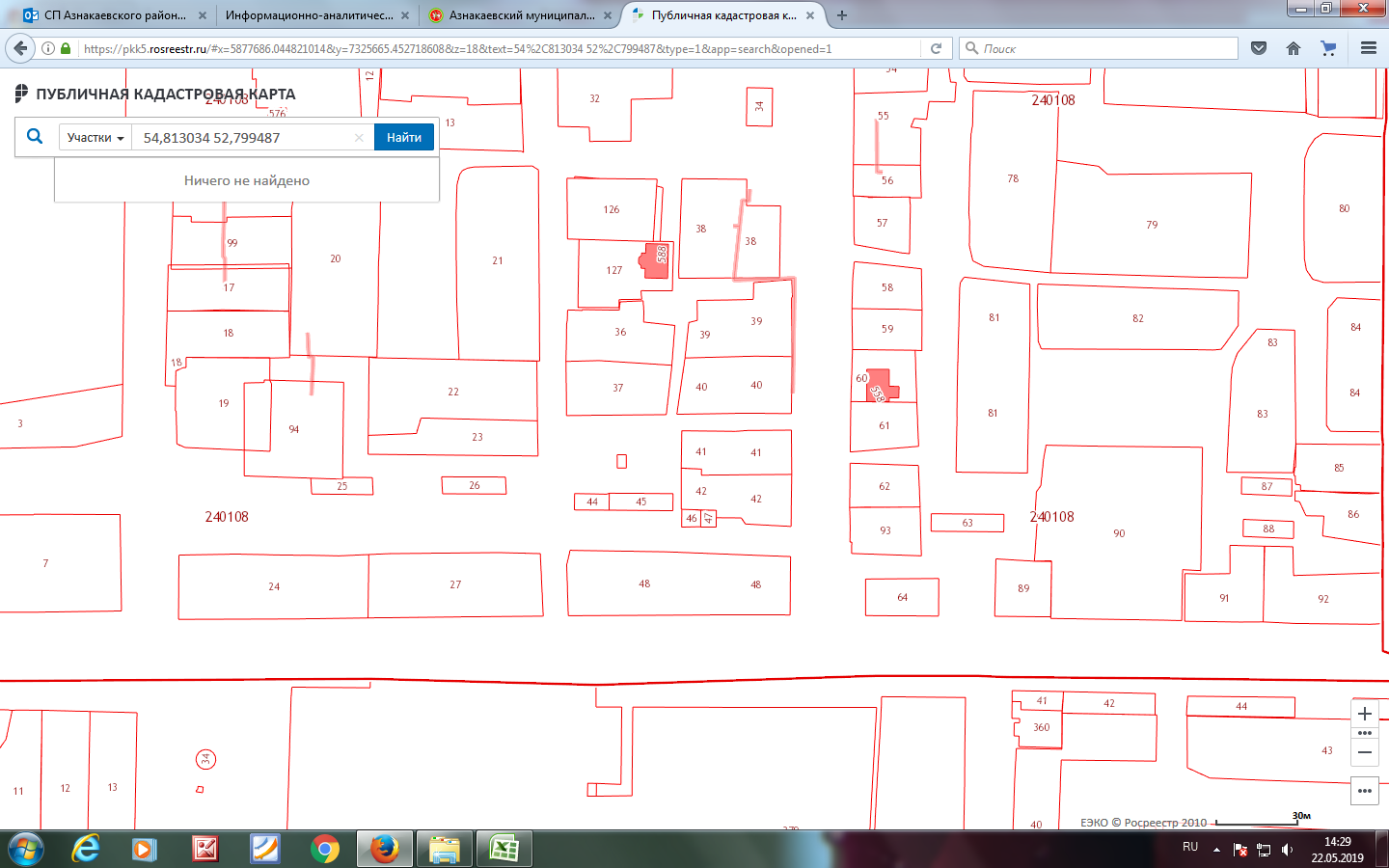                  -   ул. Губкина д.5, место (площадка) накопления твердых коммунальных отходовПриложение №2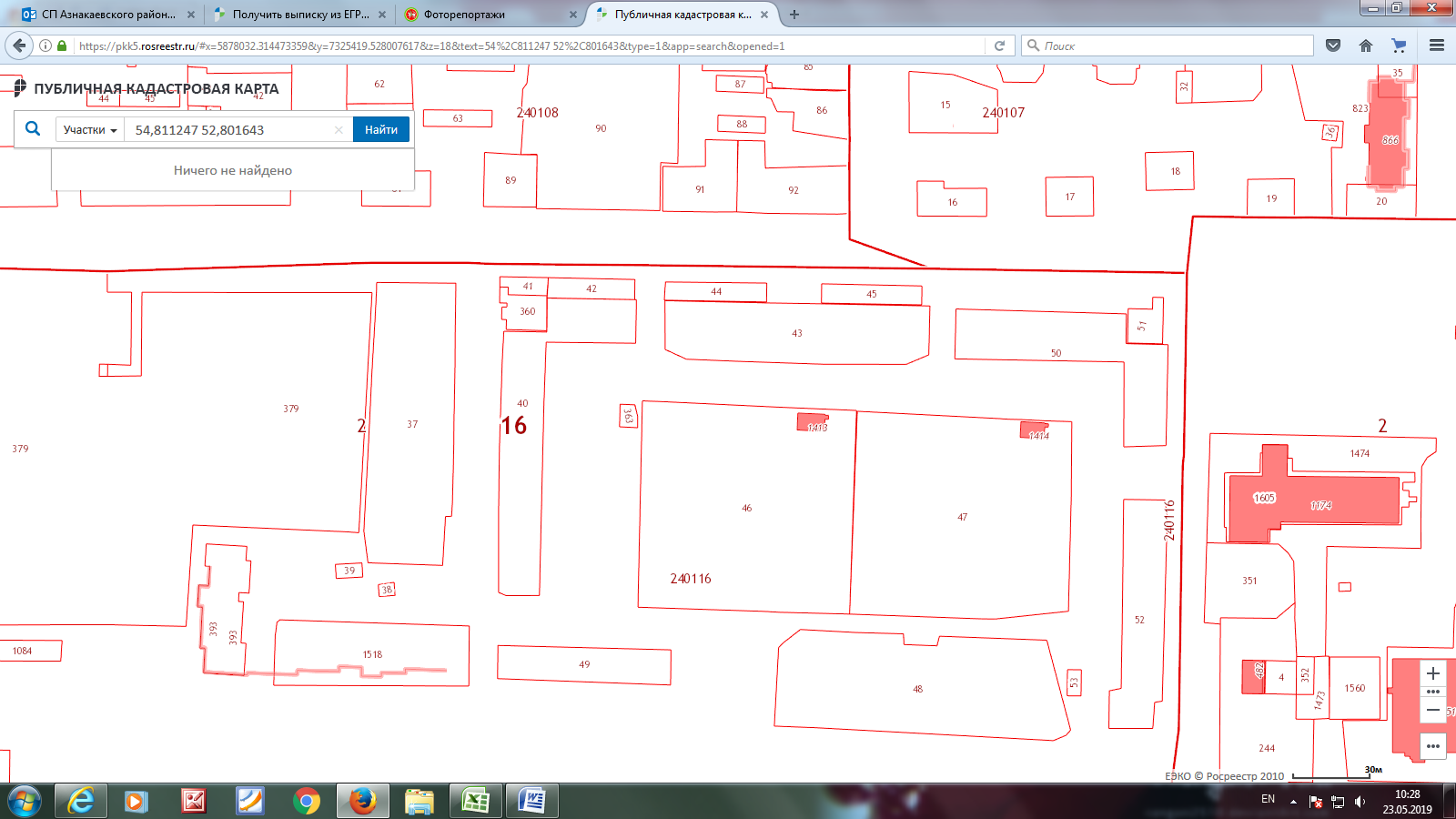                -     ул. Губкина д.18, место (площадка) накопления твердых коммунальных отходовПриложение №3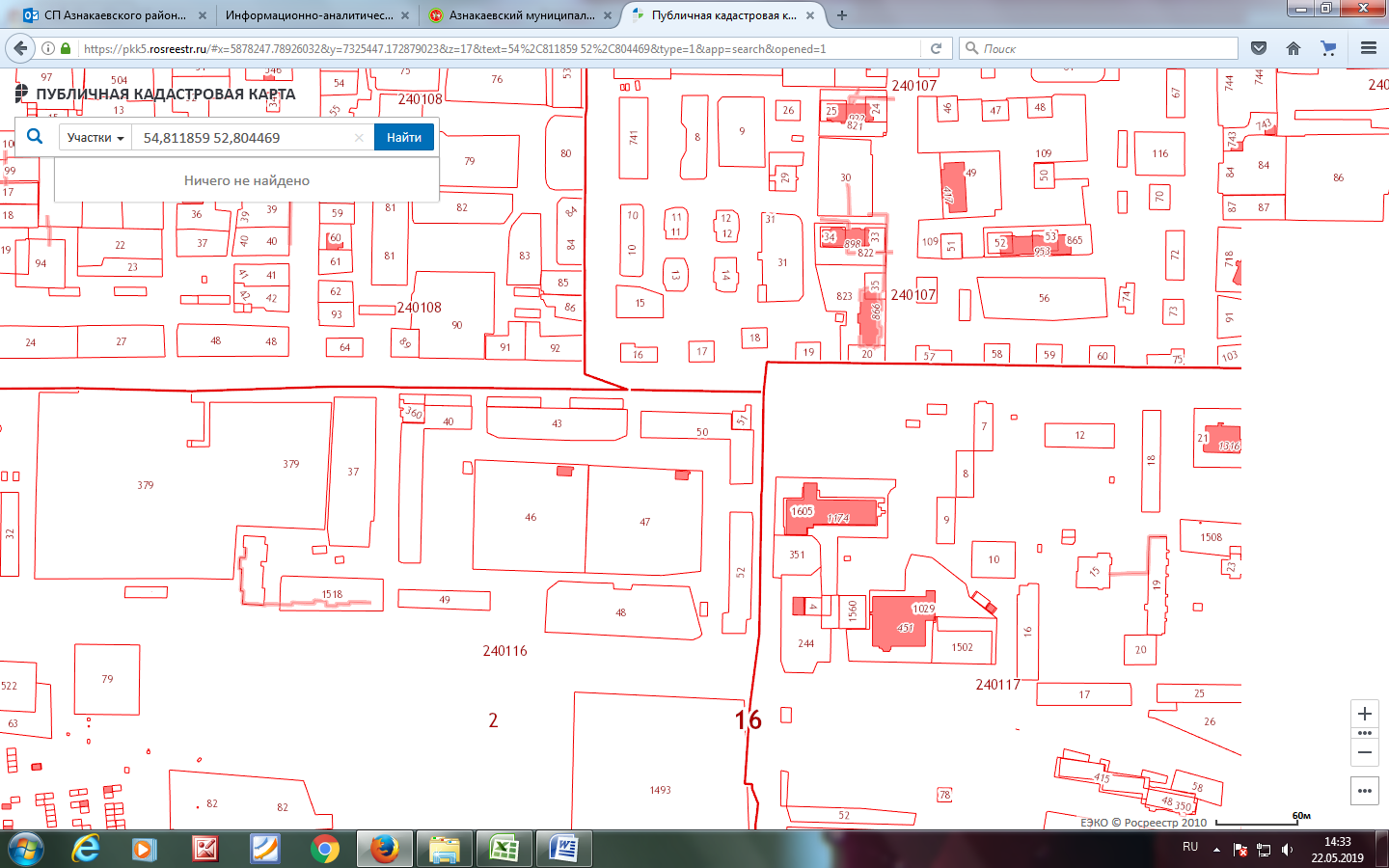                   -    ул. Губкина д.20, место (площадка) накопления твердых коммунальных отходовПриложение №4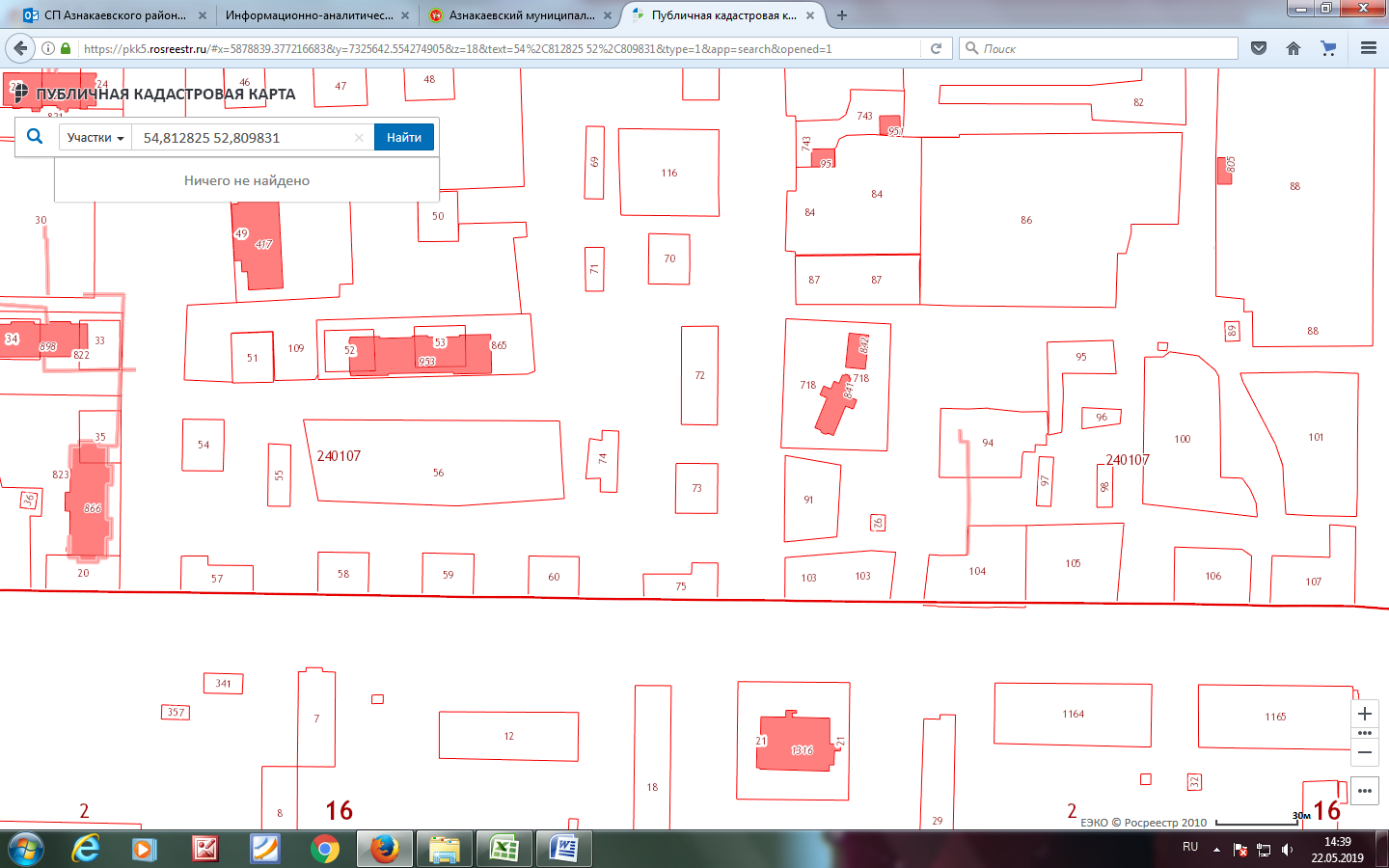 -    ул. Губкина д.37, место (площадка) накопления твердых коммунальных отходовПриложение №5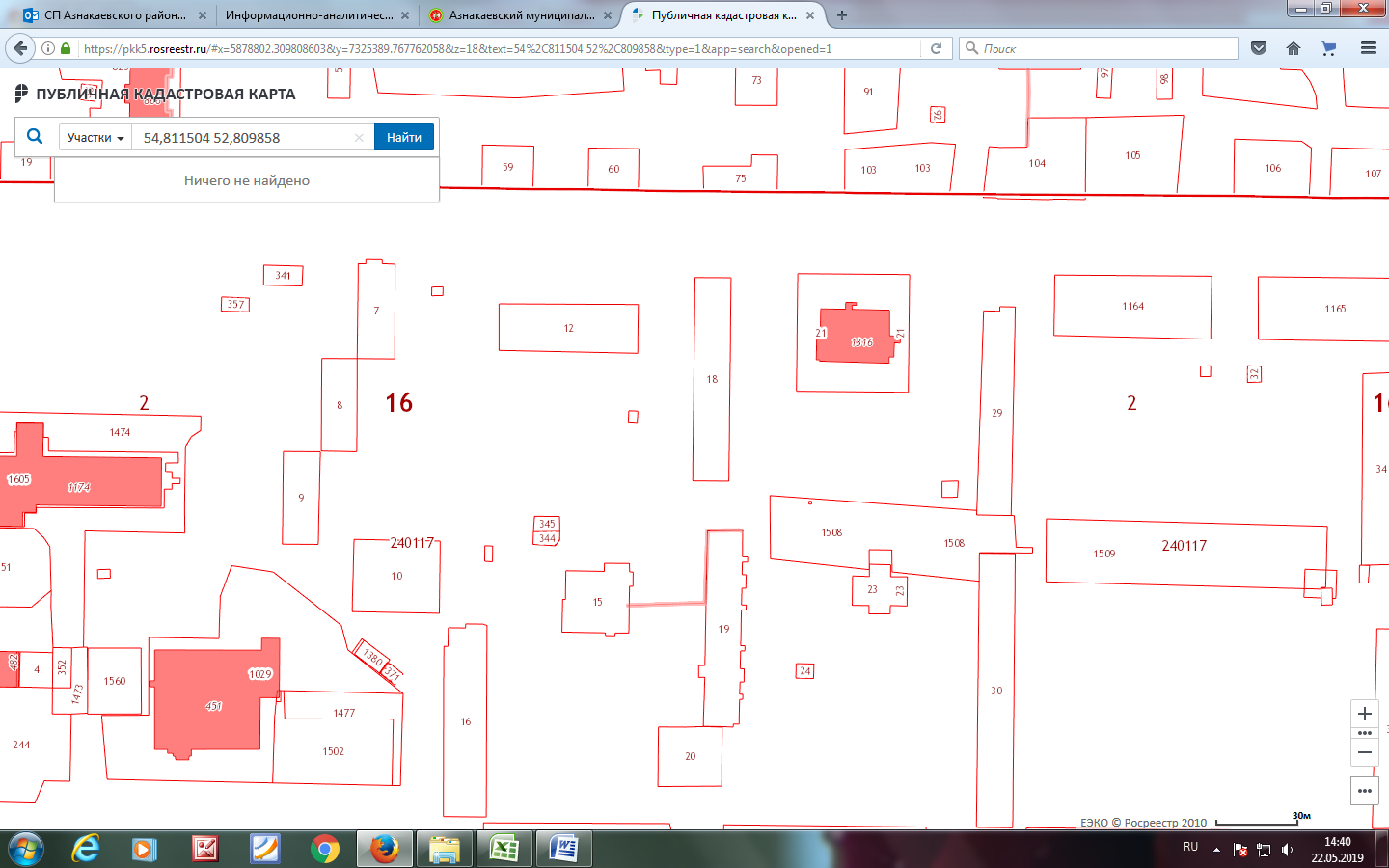                       - ул. Губкина д.38, место (площадка) накопления твердых коммунальных отходовПриложение №6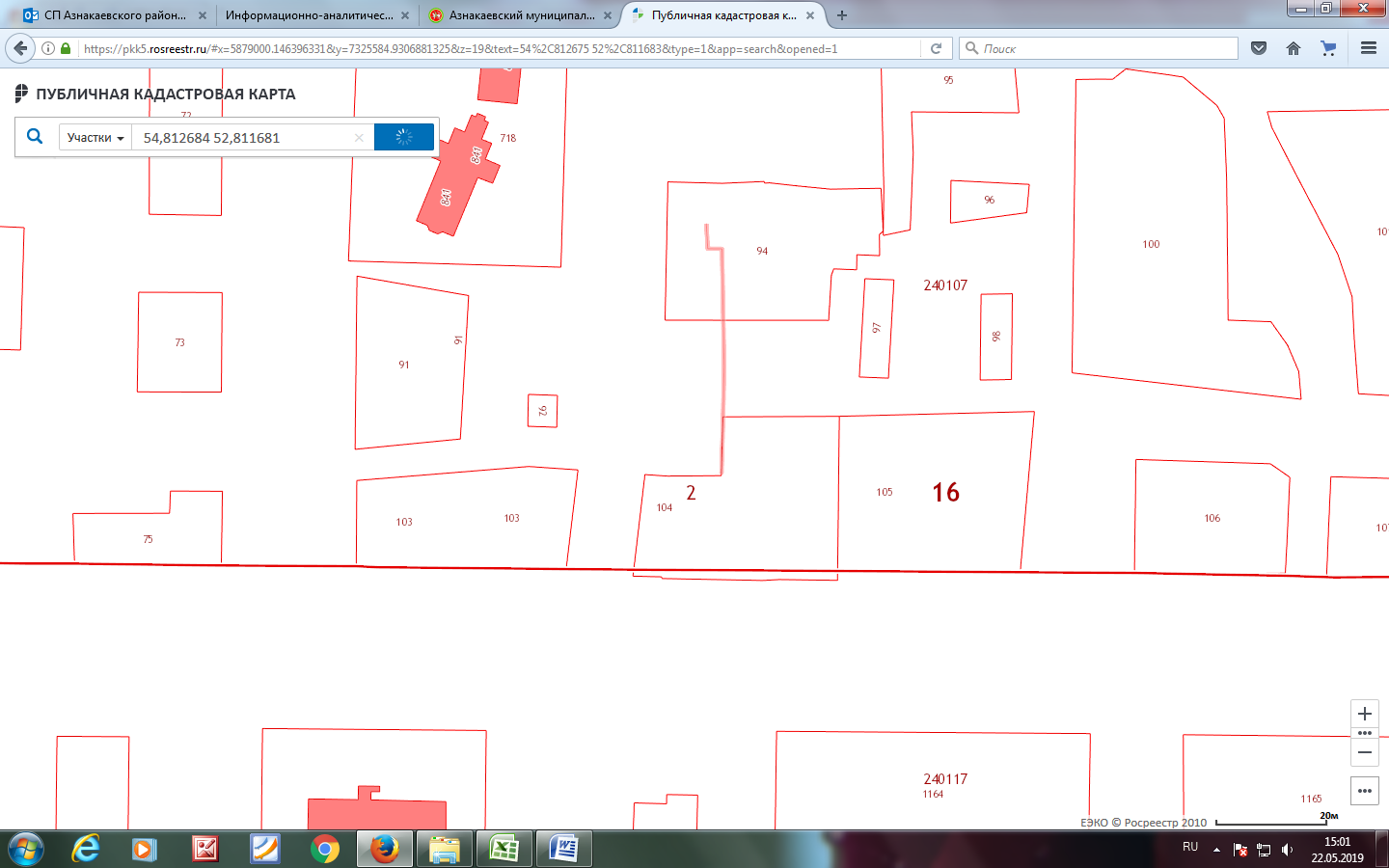                  - ул. Губкина д.43, место (площадка) накопления твердых коммунальных отходовПриложение №7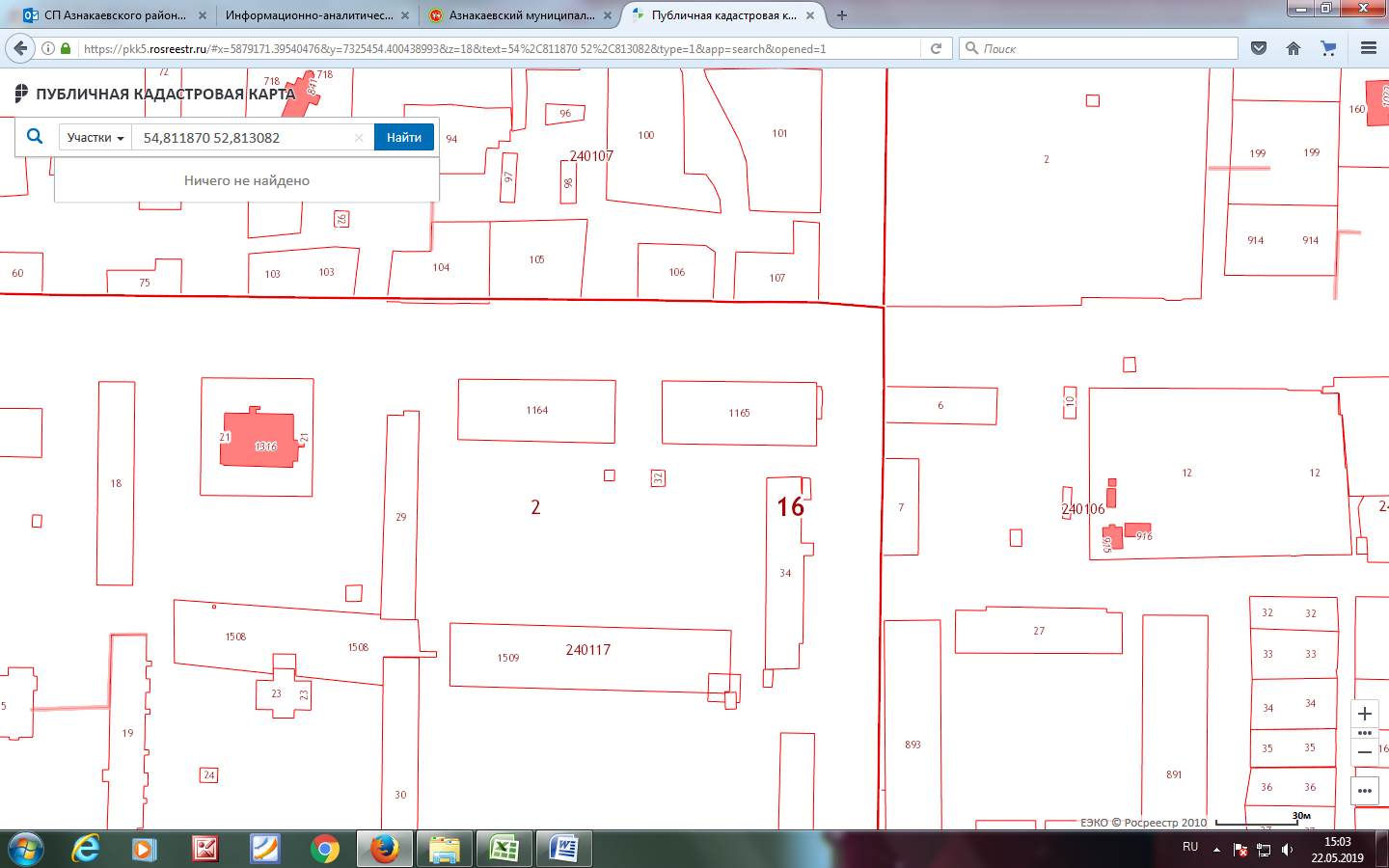                          - ул. Губкина д.44, место (площадка) накопления твердых коммунальных отходовПриложение №8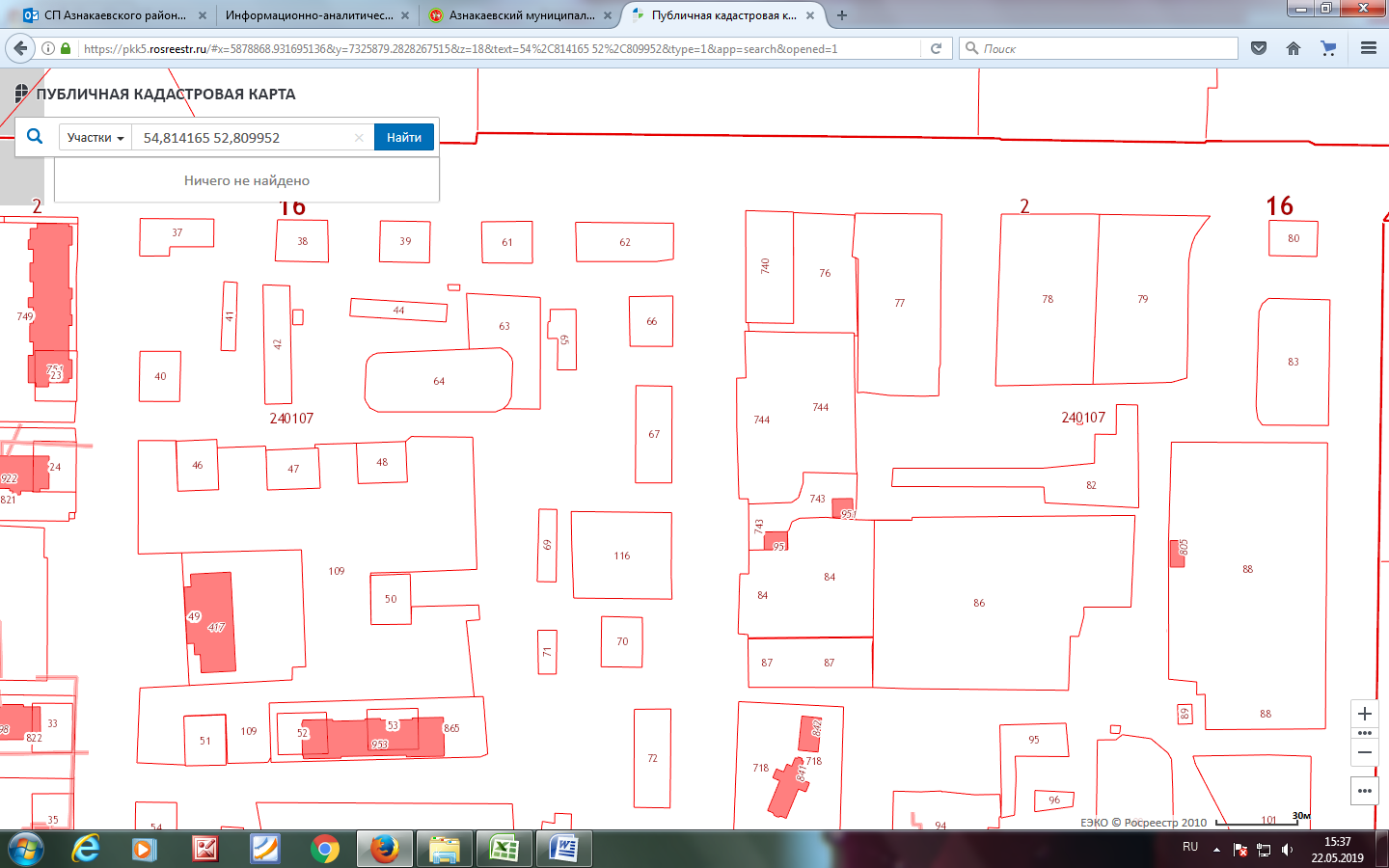           - ул. Джалиля д.5, место (площадка) накопления твердых коммунальных отходовПриложение №9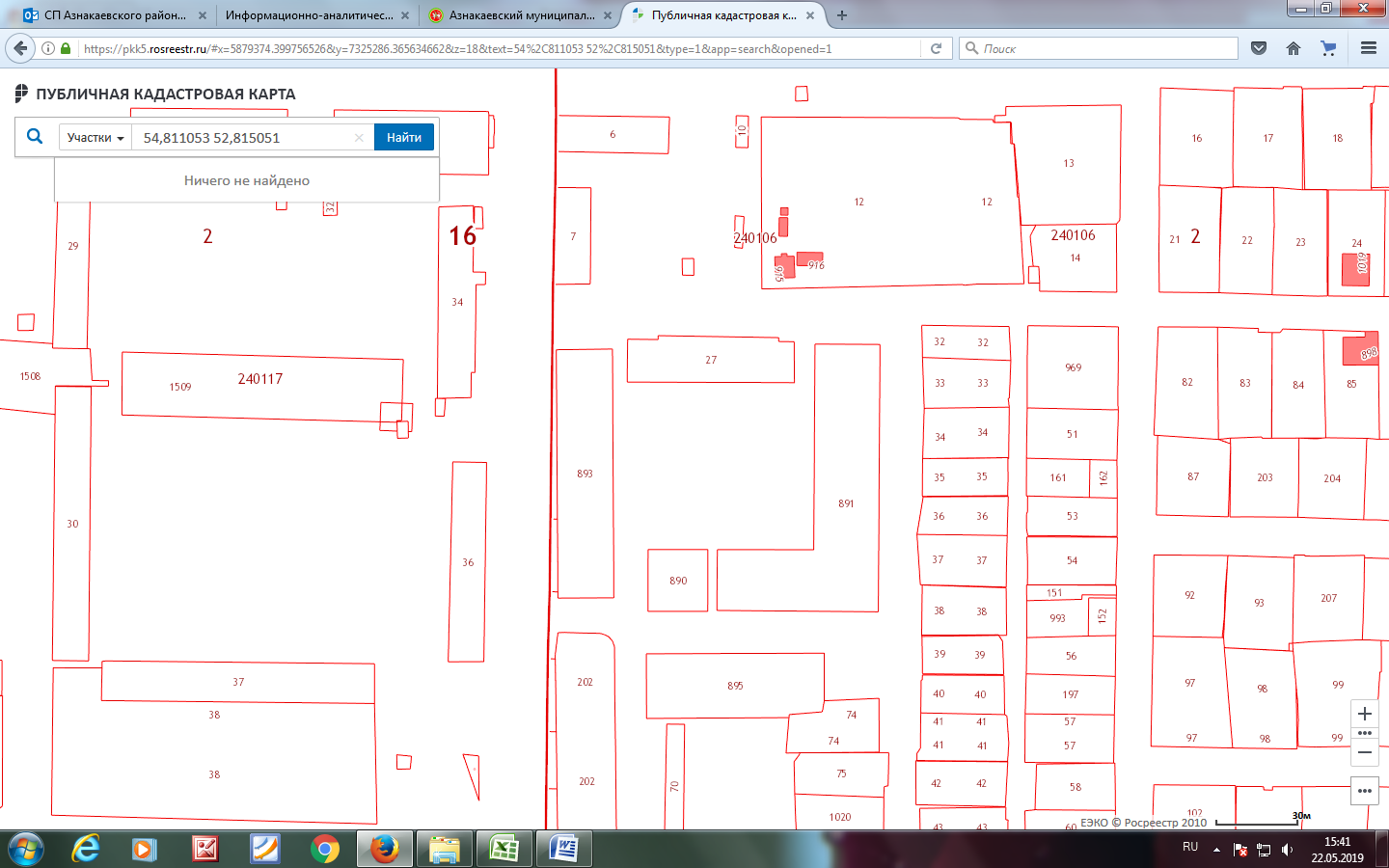               - ул. Комарова д.11/48, место (площадка) накопления твердых коммунальных отходовПриложение №10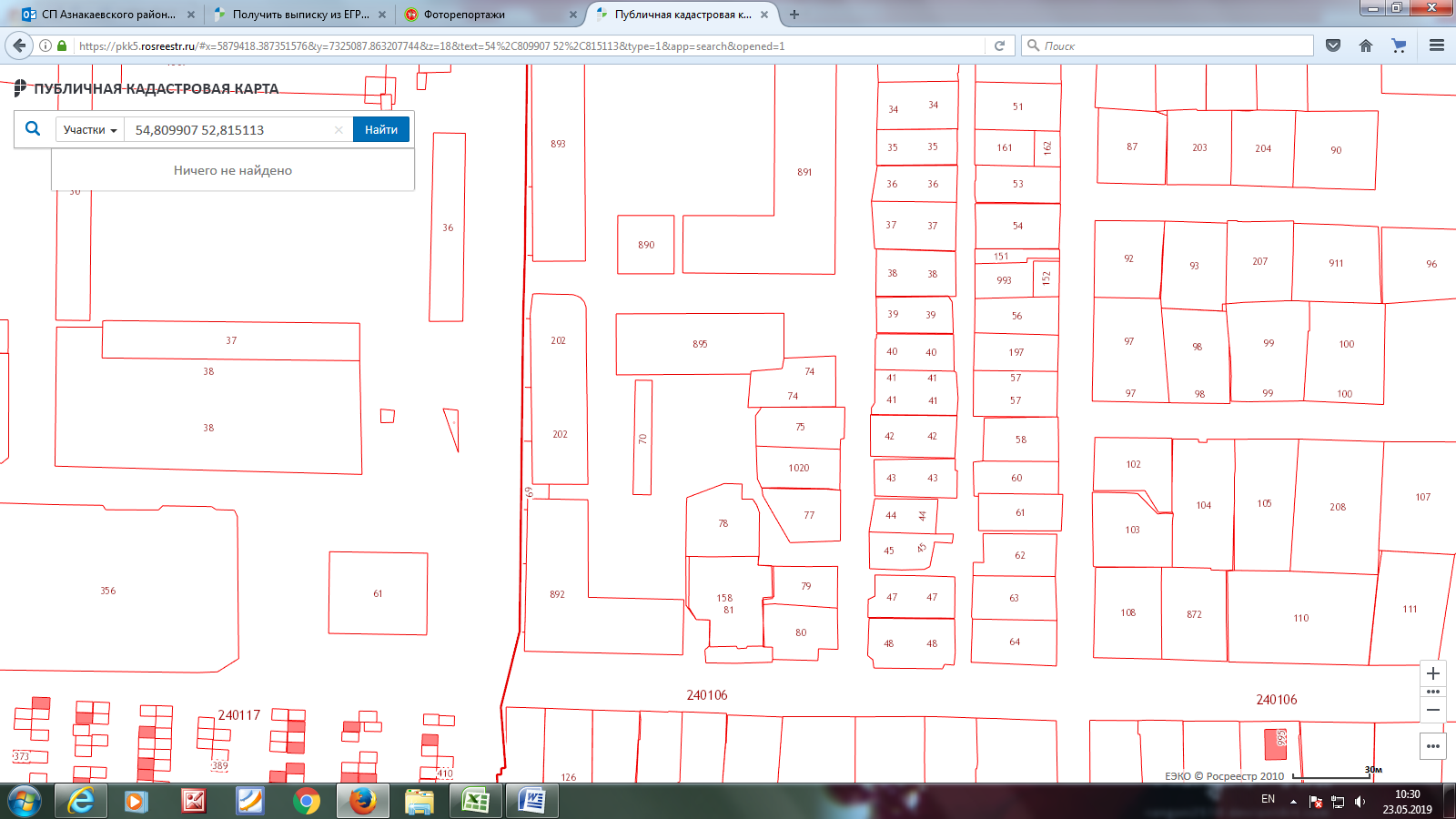               - ул. Комарова д.15, место (площадка) накопления твердых коммунальных отходовПриложение №11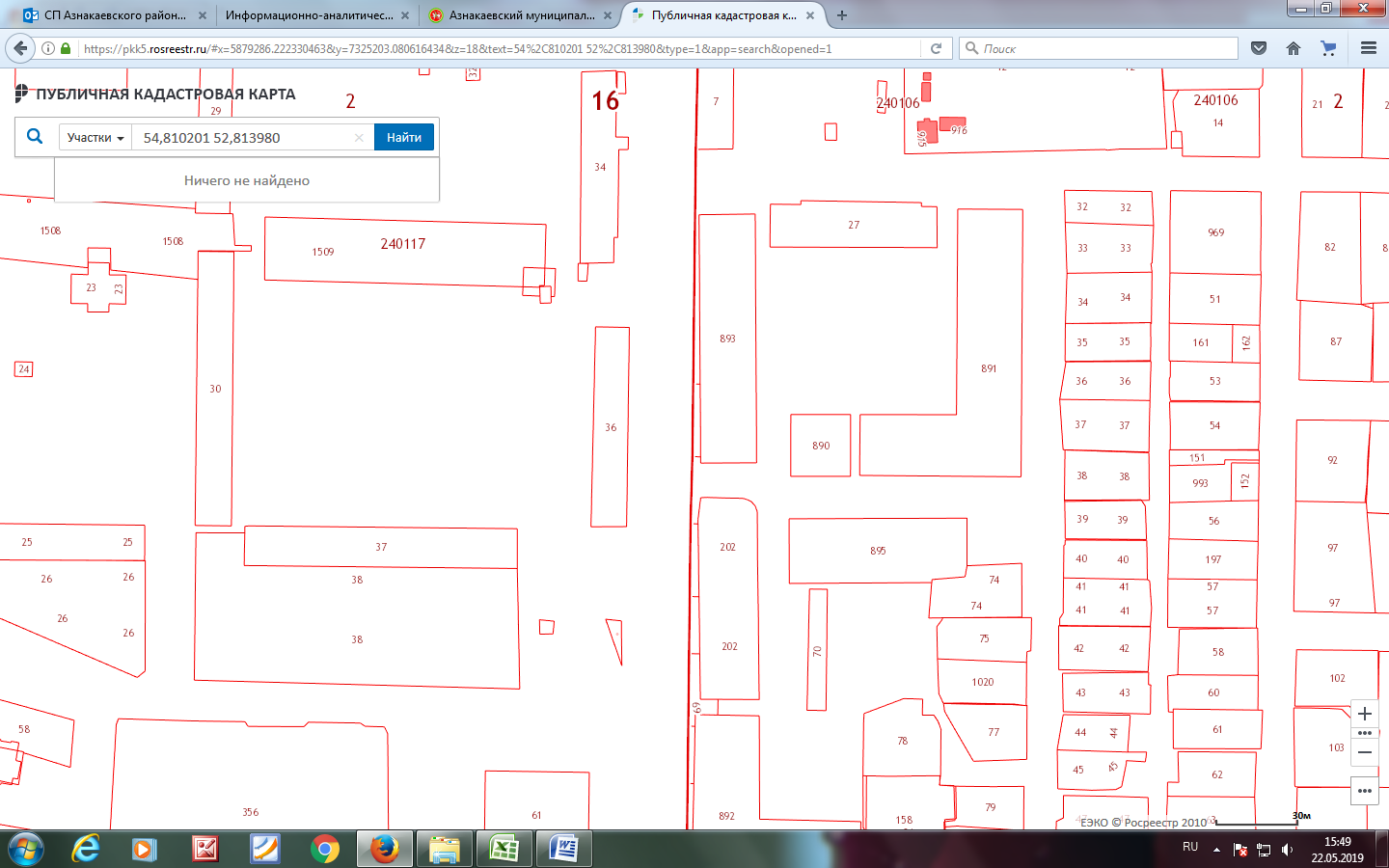                  - ул. Комарова д.20, место (площадка) накопления твердых коммунальных отходовПриложение №12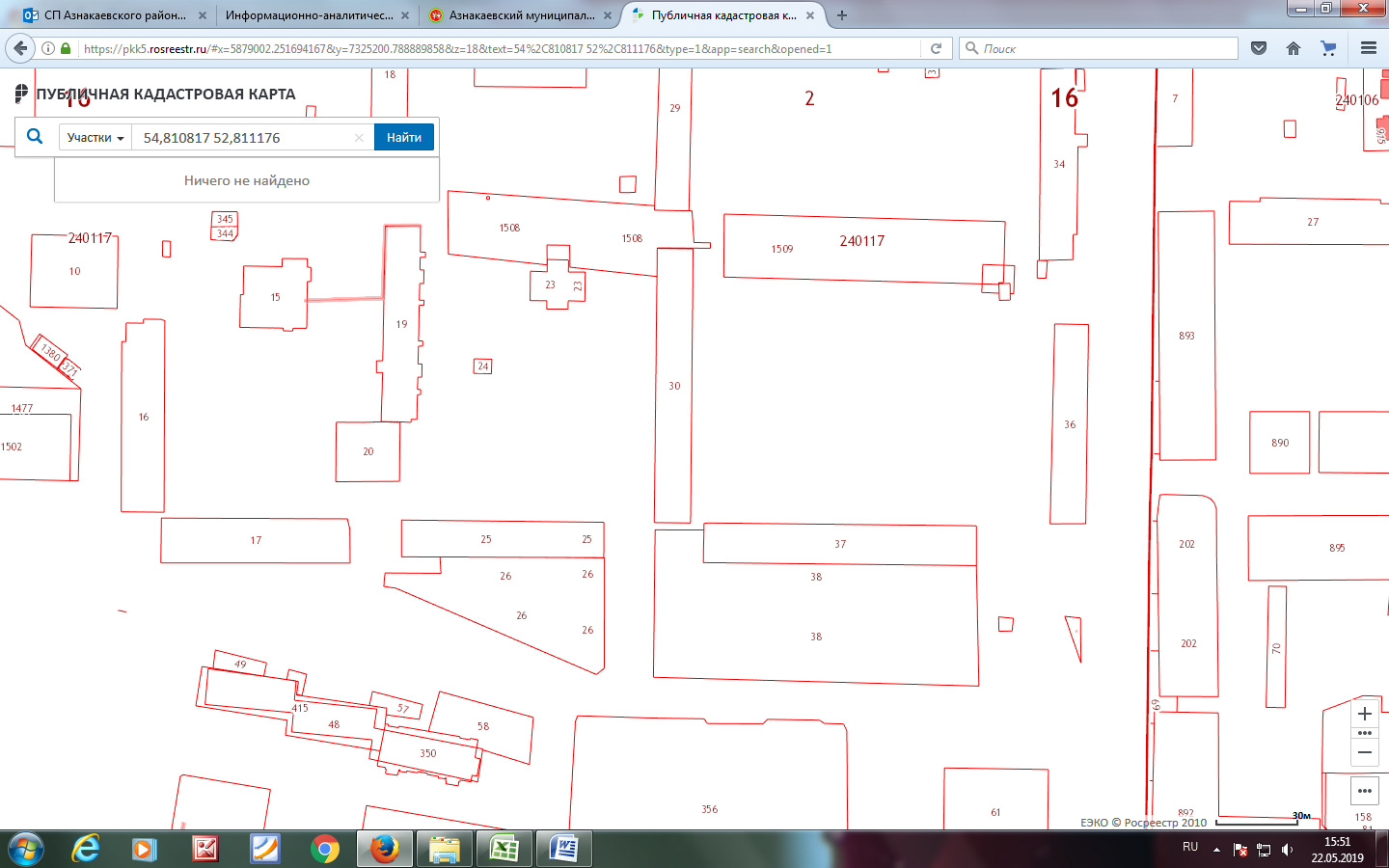                  - ул. Комарова д.22А, место (площадка) накопления твердых коммунальных отходовПриложение №13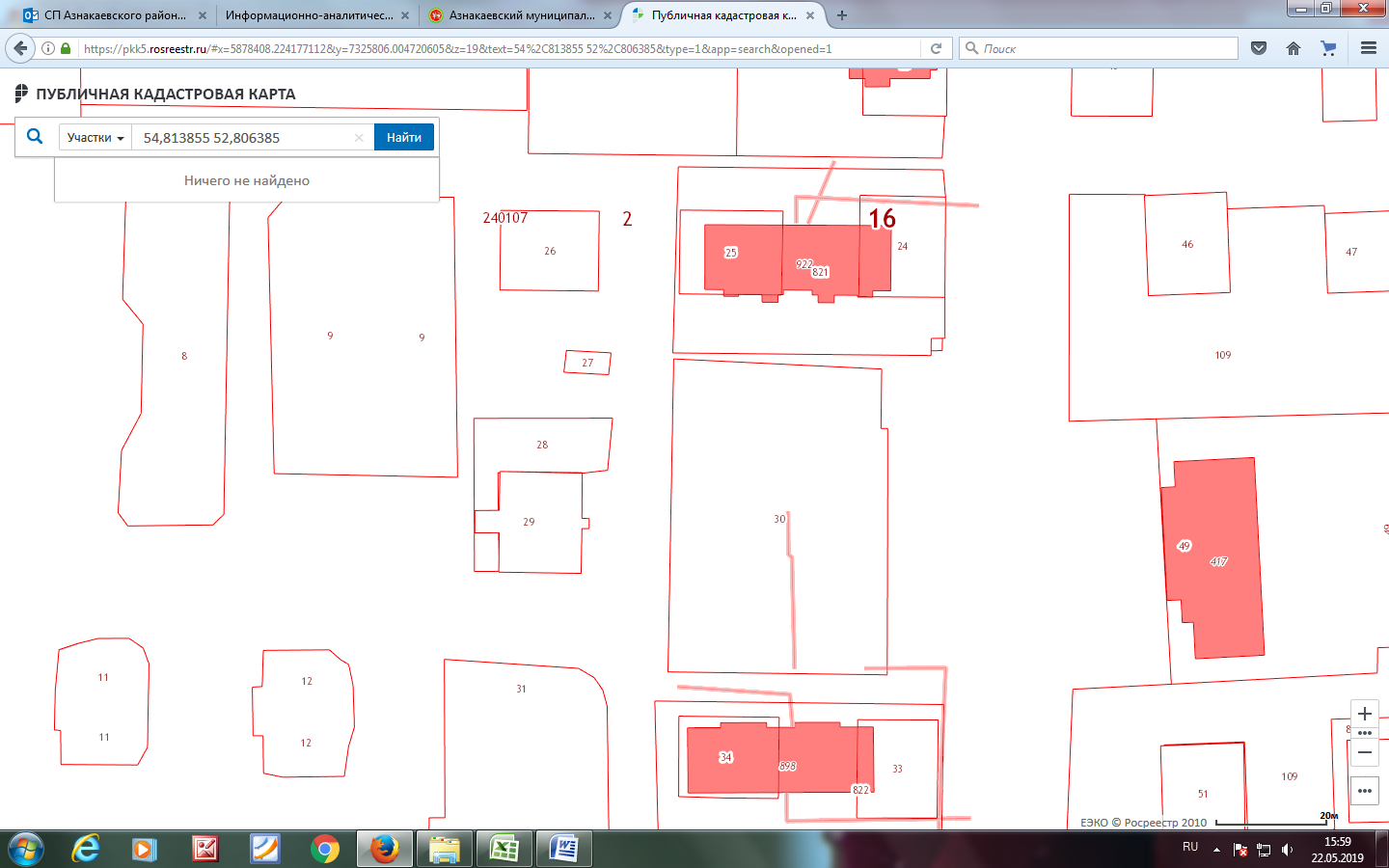                  - ул. Ленина д.9, место (площадка) накопления твердых коммунальных отходовПриложение №14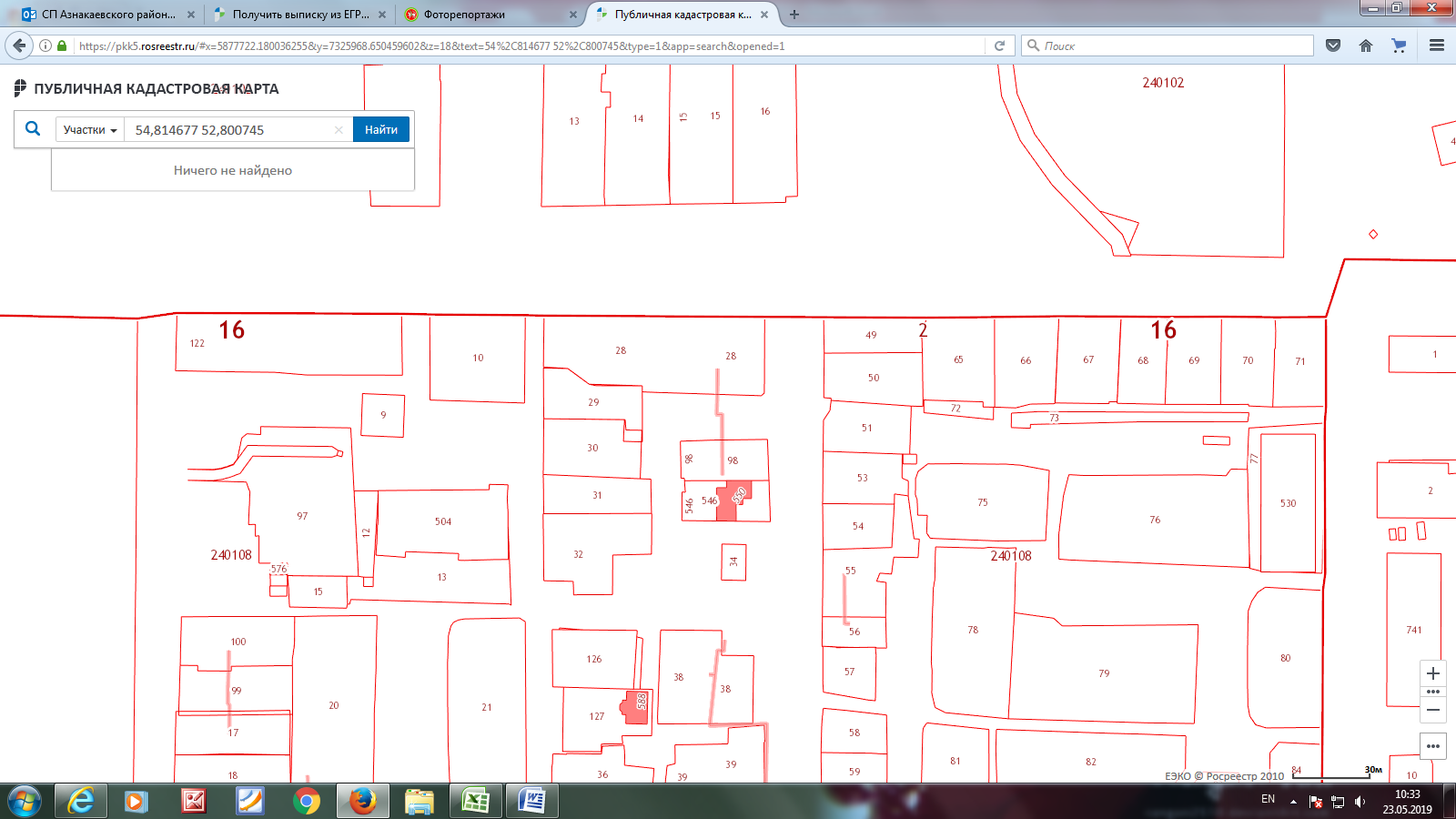                  - ул. Лесная д.5, место (площадка) накопления твердых коммунальных отходовПриложение №15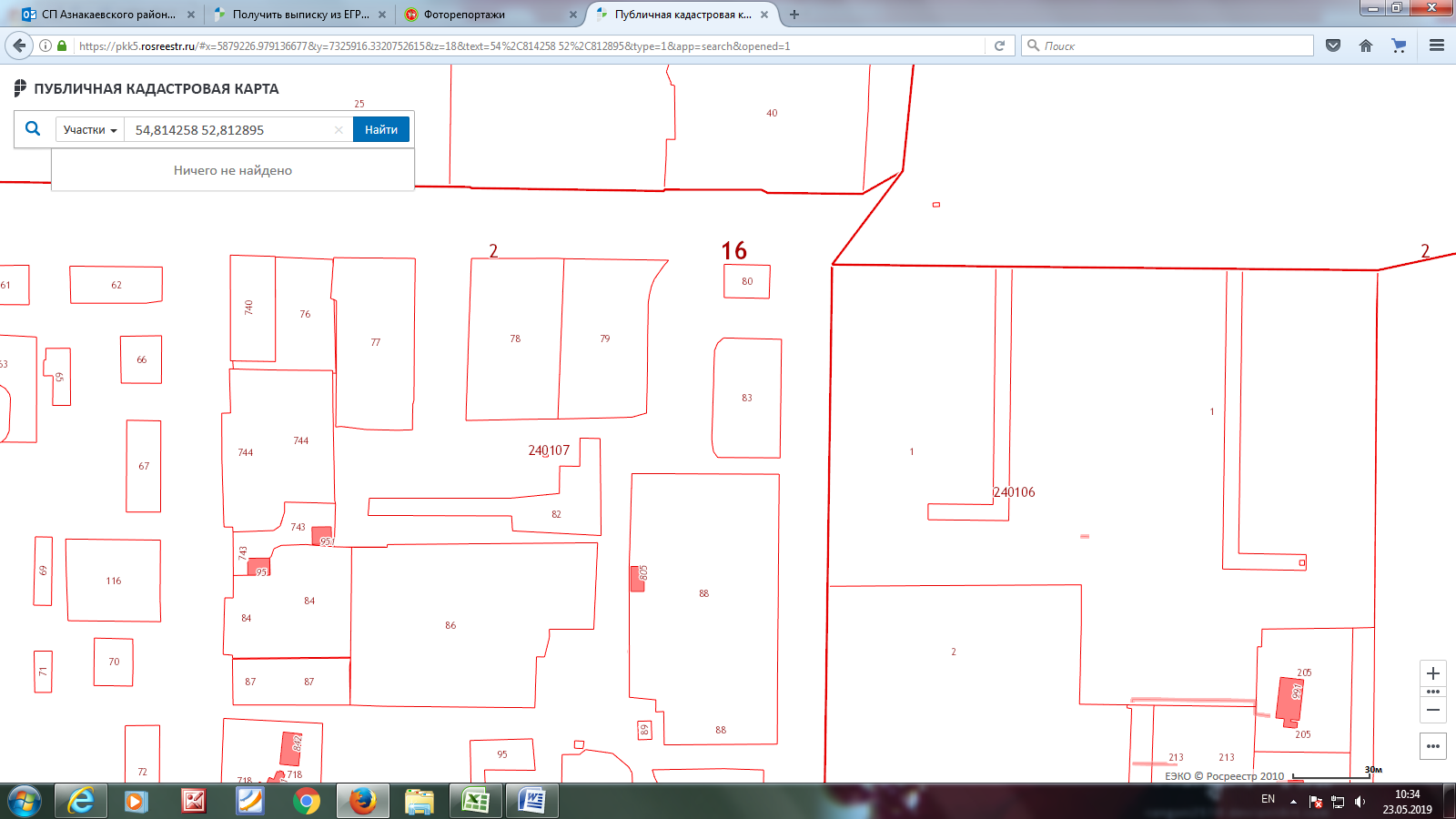                  - ул. Лесная д.25, место (площадка) накопления твердых коммунальных отходовПриложение №16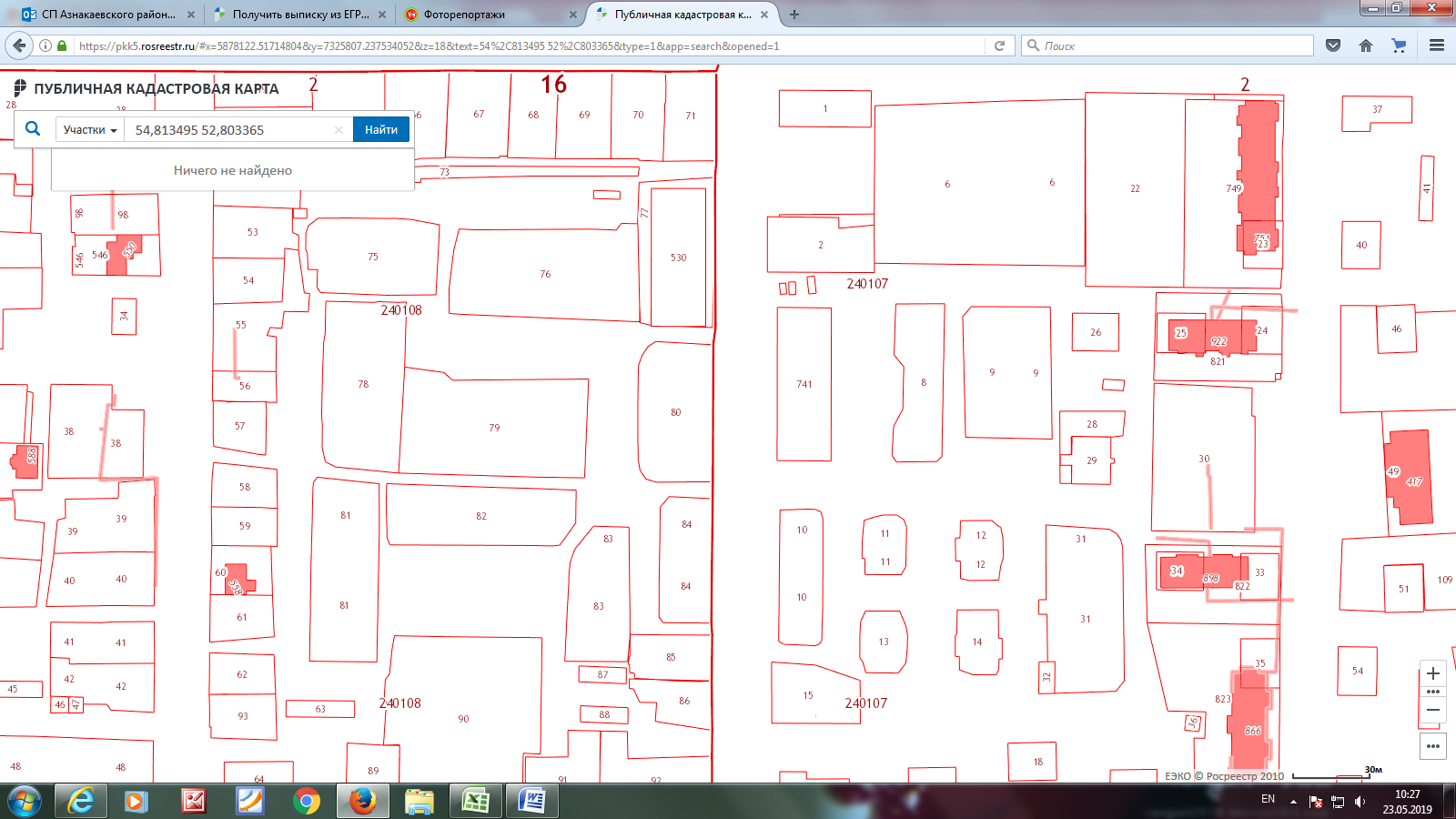                  - ул. Нефтяников д.9Б, место (площадка) накопления твердых коммунальных отходовПриложение №17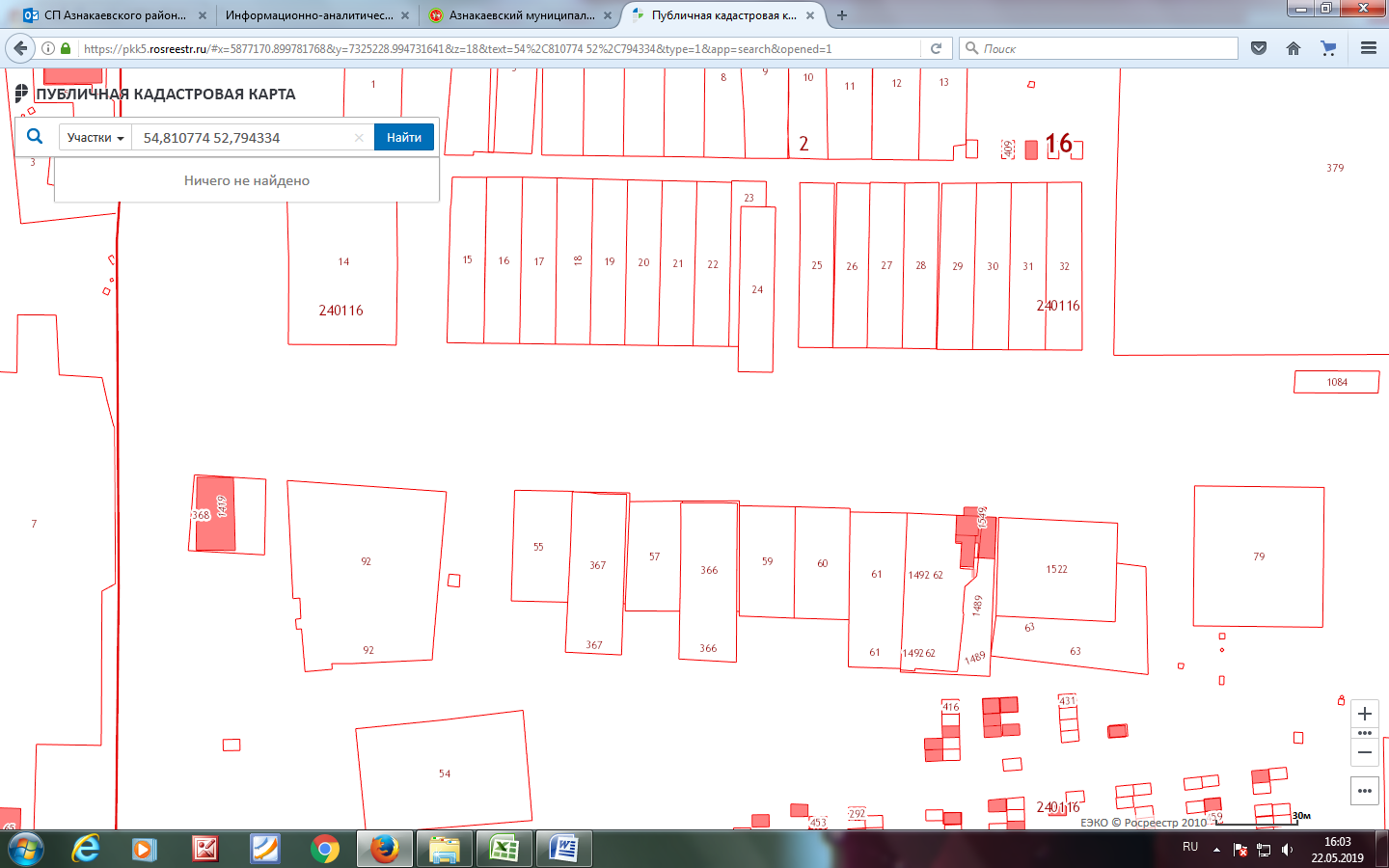                  - ул. Татарстана д.1, место (площадка) накопления твердых коммунальных отходовПриложение №18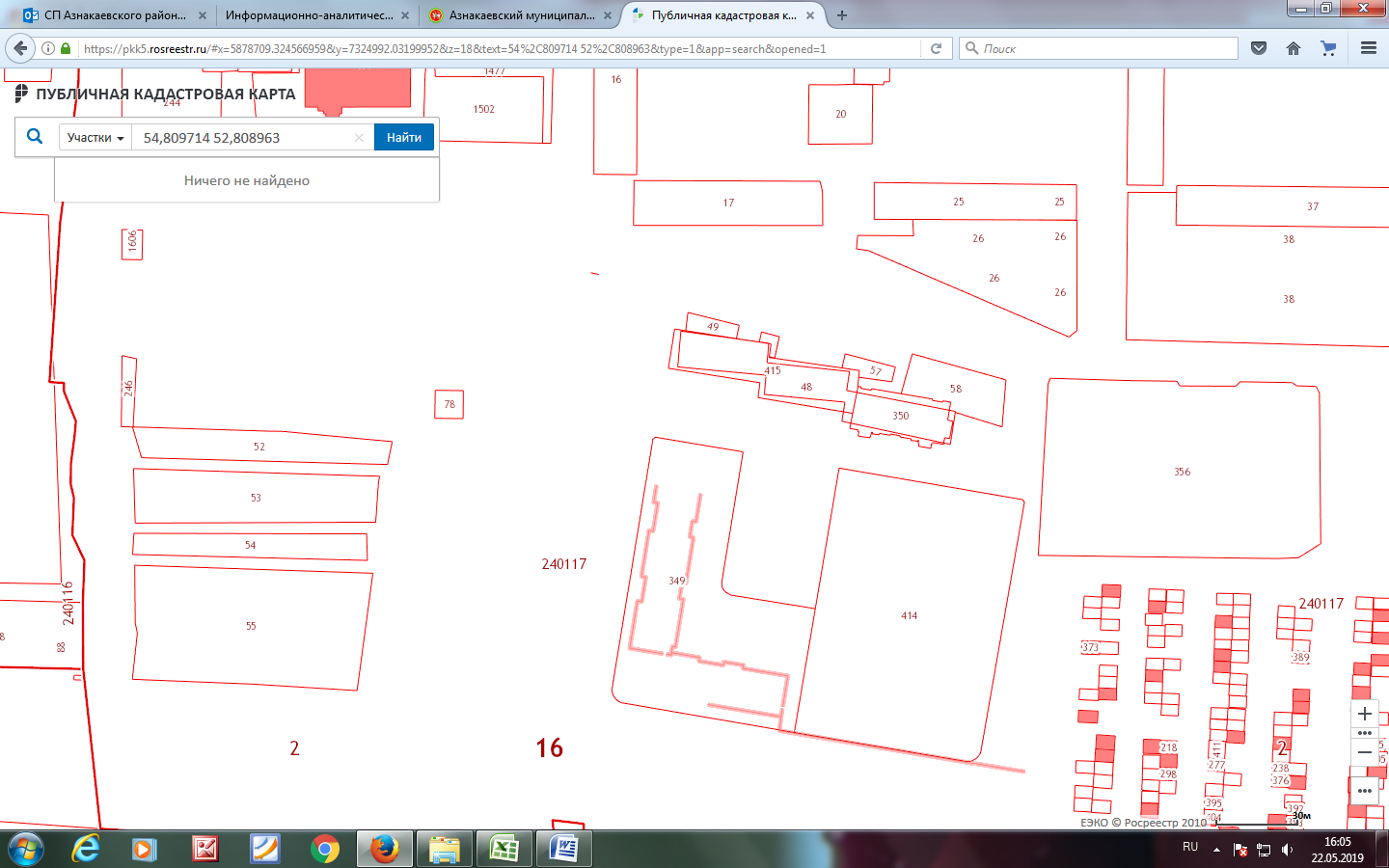                  - ул. Татарстана д.12, место (площадка) накопления твердых коммунальных отходовПриложение №19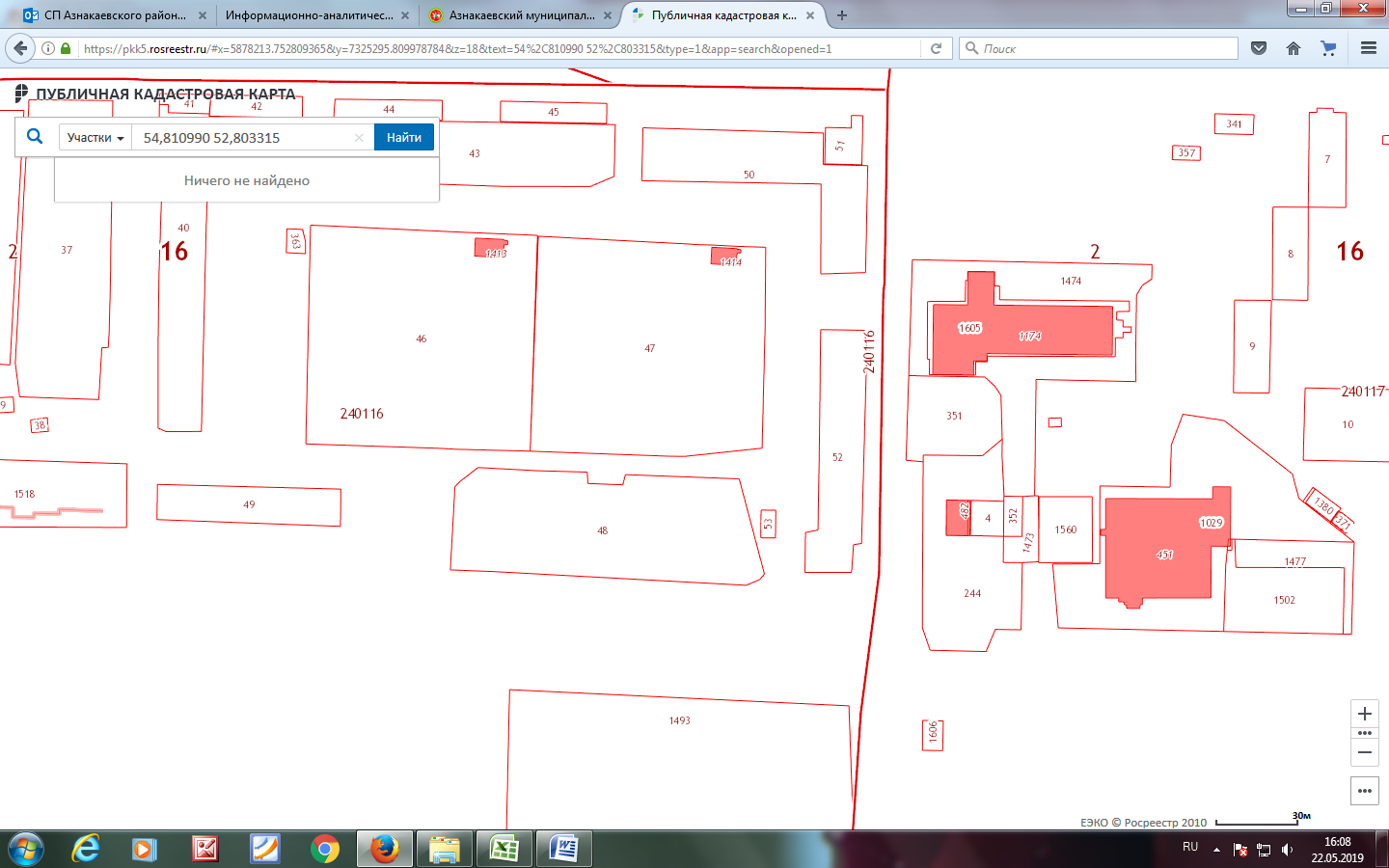           - ул. Татарстана д.21, место (площадка) накопления твердых коммунальных отходовПриложение №20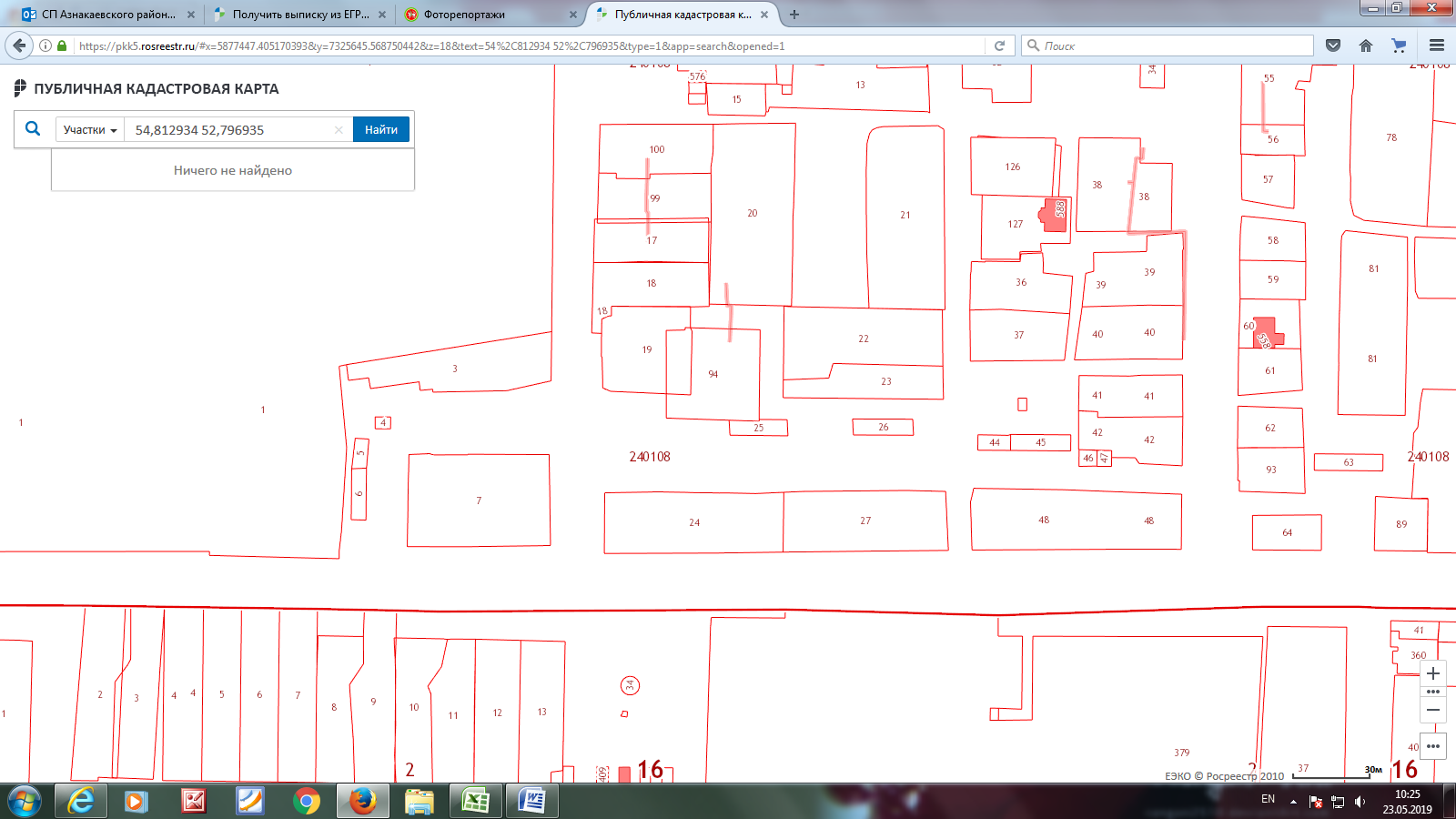           - ул. Школьная д.8, место (площадка) накопления твердых коммунальных отходов